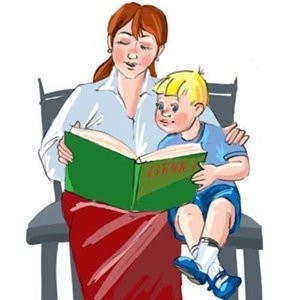 

15 способов выражения любви к детям.

Раскрасьте вместе с ребенком страничку в книжке-раскраске. 
Спрячьте подарок-сюрприз, чтобы малыш сам нашел его. 
Изготовьте поздравительные открытки для всех членов семьи. 
Крепко обнимите его и подольше подержите в своих объятиях. 
Позвольте малышу помочь вам печь пирожки, торты (украсить его) и др. выпечку. 
Попросите его помочь вам собрать игрушки. 
Дайте им свою старую одежду, чтобы они нарядились для игры. 
Позвольте ребенку расчесывать свои волосы. 
Пусть он поможет убраться в квартире, доме. 
Спрашивайте ребенка, что ему понравилось, как прошел день. 
Погладьте его по голове, когда он ложится спать, помассируйте спинку ребенку или подержите его за руку — так малыш быстрее уснет. 
Читайте вслух книжки. 
Устраивайте пикники в живописной местности. 
Осенью погоняйтесь за падающими листьями, шуршите ногами и бегайте по ним вместе. Зимой слепите вместе снеговика. Дети больше любят тех, кто с ними много и весело играет. 
Дайте ребенку повозиться в воде, помыть посуду, постирать или просто поплескаться. И вообще, старайтесь, чтобы ребенок всегда помогал вам, и все делайте вместе — пусть это нелегко (сначала), зато весело.